TD COURS 3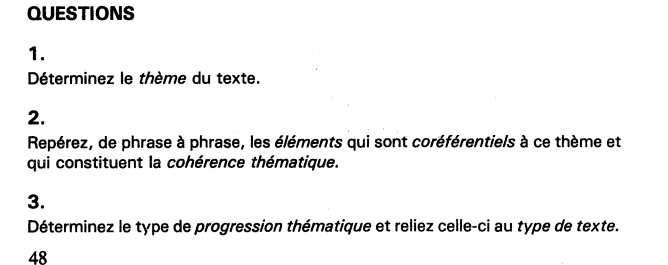 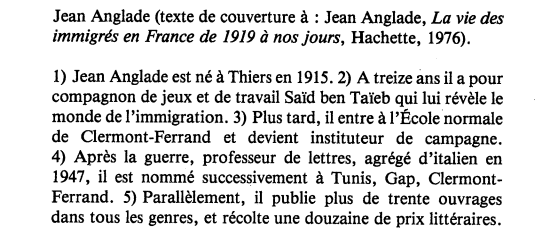 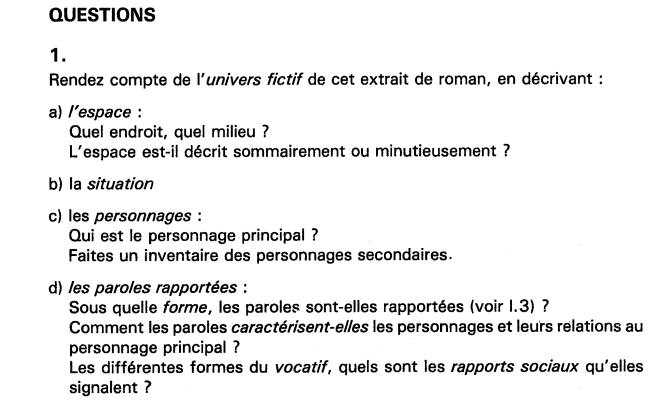 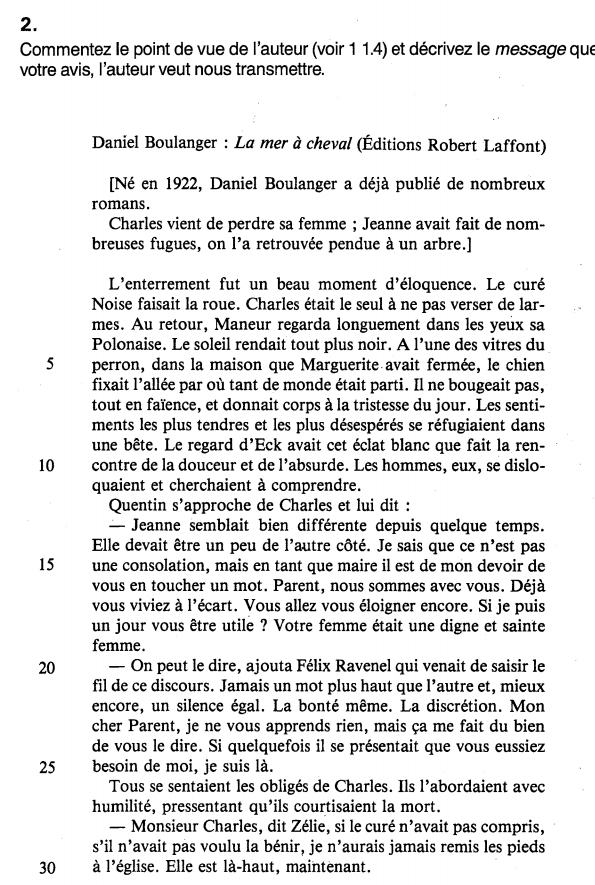 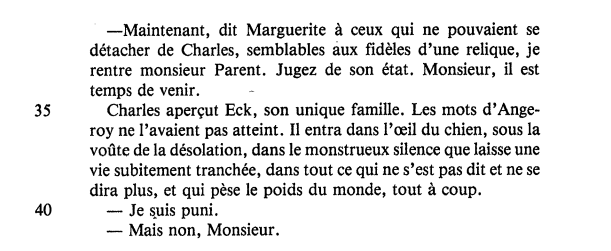 